          Администрация                                                                      П Р О Е К Т муниципального района Кинельский              Самарской области         Постановление                                      от «    »            №____________                                                           г. КинельО внесении изменений впостановление администрации муниципального района Кинельский № 2261 от 20.12.17  г.«Об утверждении районноймуниципальной  программы «Организация деятельности по опеке и  попечительству  на территории  муниципальногорайона  Кинельский  Самарской области    на 2018 - 2020 годы»          Руководствуясь Бюджетным кодексом Российской Федерации, Федеральным законом от 06.10.2003 г. №131-ФЗ «Об общих принципах организации местного самоуправления в Российской Федерации», Федеральным законом от 24.04.2008 г. №48-ФЗ «Об   опеке и попечительстве», Уставом муниципального района Кинельский Самарской области, администрация муниципального района Кинельский Самарской области  ПОСТАНОВЛЯЕТ:1.Внести  прилагаемые изменения в постановление администрации муниципального района Кинельский от 20.12.17 г. № 2261 «Об утверждении районной муниципальной программы   «Организация деятельности по опеке и  попечительству  на территории  муниципального района Кинельский Самарской области  на 2018 – 2020 годы».2. Признать утратившим силу постановление администрации муниципального района Кинельский Самарской области от 08.02. 2021 года № 142 «О внесении изменений в постановление администрациимуниципального района Кинельский № 2386 от 23.12.19 г. «О внесении изменений в постановление администрации муниципального района Кинельский № 2261 от 20.12.17 г. «Об утверждении районной муниципальной  программы «Организация деятельности по  опеке и попечительству  на территории  муниципального района  Кинельский  Самарской области    на 2018 - 2020 годы»3. Контроль за исполнением настоящего постановления возложить на заместителя главы муниципального района Кинельский по социальным вопросам. 4.Настоящее постановление вступает в силу после его официального опубликования.5. Опубликовать настоящее постановление в газете «Междуречье» и разместить на официальном сайте администрации муниципального района Кинельский Самарской области в информационно-телекоммуникационной сети Интернет (kinel.ru) в подразделе «Нормативные правовые акты» раздела «Документы».  И. о. главы муниципальногорайона Кинельский                                                                      А. А. МецкерПуряева  21496Утверждены постановлением администрациимуниципального района Кинельский№_____ от ___________ г.                                                               Измененияв постановление администрации муниципального района Кинельский Самарской области № 2261 от 20.12.17 г.«Об утверждении  районной муниципальной программы«Организация деятельности по опеке и  попечительству  на территории  муниципального районаКинельский Самарской областина 2018 - 2020 годы»1. В постановление администрации муниципального района Кинельский № 2261 от 20.12.17 г. «Об утверждении районной муниципальной программы   «Организация деятельности по опеке и  попечительству  на территории  муниципального района Кинельский Самарской области  на 2018 – 2020 годы» внести следующие изменения:1.1.  Название постановления изложить в следующей редакции:«Об утверждении районной муниципальной программы   «Организация муниципального района Кинельский Самарской области  на 2018 – 2023 годы».1.2.В п. 1 постановления вместо цифр «2018 -2020 годы» читать «2018-2023 годы».2. Название программы по всему тексту программы читать в следующей редакции: «Организация деятельности по опеке и  попечительству  на территории  муниципального района Кинельский Самарской области  на 2018 – 2023 годы».3. В паспорте программы:      - в позиции   «Объемы бюджетных ассигнований муниципальной программы» вместо цифр 34236  тыс. руб. читать цифры 43 541.8 тыс. рублей;  в том числе  добавить «2022 год – 9 305.8 тыс. рублей.2.  В программе:- в позиции 3 «Целевые показатели (индикаторы), характеризующие ход реализации муниципальной программы»,  в  таблицу приложения 2 «Целевые показатели по ремонту жилых помещений нуждающихся в ремонте, закрепленных за детьми-сиротами и детьми, оставшимися без попечения родителей, лицами их числа, детей-сирот и детей, оставшимися без попечения родителей, принадлежащих им на праве собственности на 2018-2022 год»   добавить столбец «Значение показателя (индикатор) по годам реализации программы, 2022 год», добавить  значение данного показателя - 1. - в позиции  6. «Ресурсное обеспечение реализации муниципальной программы»   общий объем финансирования - вместо цифр 34 236  тыс. руб. читать цифры  43 541.8 тыс. рублей;   добавить 2022 год – 9 305.8 тыс. руб. 3. В приложении 1 к постановлению:- в позиции 2. «План мероприятий по ремонту по жилых помещений,   нуждающихся в ремонте, закрепленных за детьми-сиротами и детьми, оставшимися без попечения родителей, лицами их числа, детей-сирот и детей, оставшимися без попечения родителей, принадлежащих им на праве собственности на 2018-2022 год»  в    таблицу  добавить строку 9.3 «Выполнение работ по ремонту жилого помещения, расположенного по адресу: Самарская область, Кинельский район, с. Чубовка, ул. Полевая, д. 5, кв. 16; в строке 9.3 в столбец «Финансирование» «2022» добавить -238,39, в строке «ВСЕГО» по  столбцу «2022» добавить 238,39.- в позиции 3. «Мероприятия, направленные на финансирование обеспечение деятельности МКУ «Управление по вопросам семьи и демографического развития» муниципального района Кинельский Самарской области»  добавить в столбец « 2022  год»  строки 10 – 9067,41 тыс. рублей; в столбец «2022 год» строки 11добавить 238,39в  строке  «Всего»  добавить в столбец « 2022  год» – 9 305,8 тыс. рублей;          Администрация                                                                       муниципального района Кинельский              Самарской области         Постановление                                      от «    »            №____________                                                           г. КинельО внесении изменений в постановление администрациимуниципального района Кинельский № 2386 от 23.12.19 г.«О внесении изменений в  постановление администрации муниципального района Кинельский № 2261 от 20.12.17 г.«Об утверждении районноймуниципальной  программы «Организация деятельности по  опеке и  попечительству  на территории  муниципальногорайона  Кинельский  Самарской области    на 2018 - 2021 годы»          Руководствуясь Бюджетным кодексом Российской Федерации, Федеральным законом от 06.10.2003 г. №131-ФЗ «Об общих принципах организации местного самоуправления в Российской Федерации», Федеральным законом от 24.04.2008 г. №48-ФЗ «Об   опеке и попечительстве», Уставом муниципального района Кинельский Самарской области, администрация муниципального района Кинельский Самарской области  ПОСТАНОВЛЯЕТ:1.Внести  прилагаемые изменения в постановление администрации муниципального района Кинельский № 2386 от 23.12.19 г. «О внесении изменений в постановление администрации муниципального района  Кинельский № 2261 от 20.12.17 г. «Об утверждении районной муниципальной программы   «Организация деятельности по опеке и  попечительству  на территории  муниципального района Кинельский Самарской области  на 2018 – 2021 годы».2.Контроль за исполнением настоящего постановления возложить на заместителя главы муниципального района Кинельский по социальным вопросам. 3.Настоящее постановление вступает в силу после его официального опубликования.4.Опубликовать настоящее постановление в газете «Междуречье» и разместить на официальном сайте администрации муниципального района Кинельский Самарской области в информационно-телекоммуникационной сети Интернет (kinel.ru) в подразделе «Нормативные правовые акты» раздела «Документы». Глава муниципальногорайона Кинельский                                                                     Ю. Н. ЖидковПуряева  21496Рассылка: управление по вопросам семьи – 1 экз., прокуратура – 1 экз.Утверждены постановлением администрациимуниципального района Кинельский№_____ от ___________ г.                                                               Измененияв постановление администрации муниципального района Кинельский Самарской области № 2386 от 23.12.19 г. «О внесении изменений в постановление администрации муниципального районам Кинельский Самарской области № 2261 от 20.12.17 г.«Об утверждении  районной муниципальной программы«Организация деятельности по опеке и  попечительству  на территории  муниципального районаКинельский Самарской областина 2018 - 2021 годы»1. В постановление администрации муниципального района Кинельский № 2386 от 23.12.19 г. «О внесении изменений в постановление администрации муниципального района  Кинельский Самарской области № 2261 от 20.12.17 г. «Об утверждении районной муниципальной программы   «Организация деятельности по опеке и  попечительству  на территории  муниципального района Кинельский Самарской области  на 2018 – 2021 годы» внести следующие изменения:1.1.  Название постановления изложить в следующей редакции:«Об утверждении районной муниципальной программы   «Организация деятельности по опеке и  попечительству  на территории  муниципального района Кинельский Самарской области  на 2018 – 2023 годы».1.2.В п. 1 постановления вместо цифр «2018 -2022 годы» читать «2018-2023 годы».2. Название программы по всему тексту программы читать в следующей редакции: «Организация деятельности по опеке и  попечительству  на территории  муниципального района Кинельский Самарской области  на 2018 – 2023 годы».3. В паспорте программы:   -позиции «Наименование муниципальной программы» вместо цифр 2022 читать цифры 2023; - в позиции «Этапы и сроки реализации» вместо цифр 2022 читать 2023;  - в позиции   «Объемы бюджетных ассигнований муниципальной программы» вместо цифр 25 620,5 тыс. руб. читать цифры 34 236 тыс. рублей;  в том числе  добавить «2021 год – 8615,5 тыс. рублей.2.  В программе: - в позиции  6. «Ресурсное обеспечение реализации муниципальной программы»   общий объем финансирования - вместо цифр 25 620,5  тыс. руб. читать цифры 34 236 тыс. рублей;   добавить 2021 год – 8615,5 тыс. руб. 3. В приложении 1 к постановлению:- в позиции 3. «Мероприятия, направленные на финансирование обеспечение деятельности МКУ «Управление по вопросам семьи и демографического развития» муниципального района Кинельский Самарской области»  добавить в столбец « 2021  год» – 8615,5 тыс. рублей;в  строке  «Всего»  добавить в столбец « 2021  год» – 8615,5 тыс. рублей;С О Г Л А С О В А Н О.Руководитель Управления финансами                                    Е.А. Борисоваадминистрации муниципальногорайона КинельскийЗам. главы по социальным вопросам м. р. Кинельский                                                                 В.В. Ефимов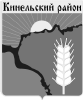 Администрация муниципального района КинельскийСамарская область          446433 г. Кинель Самарская область                           тел.     2-11-76            ул.Ленина,36                                                                  (факс) 2-11-44       Исх. №                                                                              “      ”  _______   2021 г.                       Кинельскомумежрайонному  прокурору, советнику юстиции,Ю. Д. СергеевуУважаемый  Юрий Дмитриевич!           Администрация муниципального района Кинельский Самарской области  направляет в Ваш адрес проект постановления администрации муниципального района Кинельский Самарской области  «О внесении изменений в постановление администрации муниципального района Кинельский Самарской области № 2386  от 23.12.19  г. «О внесении изменений в постановление администрации муниципального района  Кинельский № 2261 от 20.12.17 г. «Об утверждении районной муниципальной программы   «Организация деятельности по опеке и  попечительству  на территории  муниципального района Кинельский Самарской области  на 2018 – 2021 годы» для антикоррупционной экспертизы.Приложение   на 4 страницах.Глава муниципального  района Кинельский                                                                               Ю. Н. Жидков   Пуряева 21496